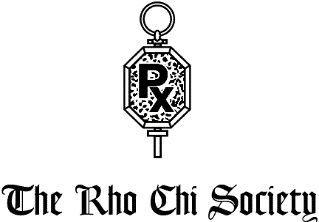 Annual Chapter ReportPlease complete your Annual Chapter Report, adhering strictly to the format below, and submit it to the National Office via e­mail (RhoChi@unc.edu) by May 15.Date of report submission: 6/12/15Name of School/College: University of Maryland Eastern ShoreChapter name and region: Delta Sigma, Region IIChapter advisor’s name and e­mail address: James Junker, Ph.D., jljunker@umes.edu(If chapter has a co­advisor, please list name and email address): Yen Dang, Pharm.D., ydang@umes.eduFor split campuses, please list advisor and email address for each campus, if applicable:Delegate who attended the Rho Chi Annual Meeting: Rachael McWilliamsDate delegate’s name submitted to Rho Chi.: 03/24/2015Past year’s officers and e­mail addresses: President: Mark Church, machurch@umes.eduVice President: Rachel McWilliams, remcwilliams@umes.eduSecretary: Racquel Reese, rvreese@umes.edu Treasurer: Nicole Hyman, nhyman@umes.edu Historian: Ryan Wagener, rmwagener@umes.eduThe Rho Chi SocietyNational Office Contact Information: Email: RhoChi@unc.edu Telephone:  (919) 843­9001Fax: (919) 962­0644New officers and e­mail addresses for next academic year:(If not yet elected, please indicate date of anticipated election and report names within one week of election) President: Abdihakim Abdullahi, aabdullahi@umes.eduVice President: Alison Forrest, amforrest@umes.edu Secretary: Katelyn Mitchell, kmitchell@umes.edu Treasurer: David Leach, dtleach@umes.edu Historian: Emily Mills, ebmills@umes.eduNumber of Rho Chi student members at college or school, listed by class year and program (and by campus if more than one campus):Class of 2013: 10Class of 2014: 9Class of 2015: 10Class of 2016: 9Meetings:Strategic Planning: The Delta Sigma Chapter of the Rho Chi Pharmaceutical Honor Society will encourage it’s members to maintain the highest standard of code and conduct.  The Delta Sigma Chapter also supports and encourages the members in their intellectual endeavors.	As the inaugural class of the Delta Sigma Chapter, our initial goal was to establish the Constitution and Bylaws.  Through careful planning and execution our chapter accomplished this goal which set the template for future classes.  Our chapter had specific goals in mind which included; establishing a support system for the underclassmen, establishing an annual community service event, and supporting all scholastic advancement.Activities:Appendix 2Rho Chi Chapter Annual Report Template and Example.Item		Amount Debited ($$ spent)Amount Credited ($$raised)	Balance	CommentBalance forward	$0.00	Balance on 6/15/14IncomeTotalMembership Dues	$715.00	11 memberships dues @ $65Fundraisers	$157.00	Panera and T-shirt fundraiserDonations	$219.50	JJ ($180), RF ($25), MC ($14.50) Initiation Dinner	$380.00		19 guests @ $20Income	$1471.50ExpenseInitiation Dinner Membership Dues Membership Awards/Honors$400.00$780.00$175.00Reimburse UMES School of Pharmacy20 guests @ $20To Rho Chi Society12 membership dues @ $65To Rho Chi SocietyCords, etc.TotalBank Fee	$5.99	Check printing feeExpense	$1360.99NetIncome	$110.51	Balance on 6/15/15Revised 6-15-15Initiation Function:2015 Initiation BanquetFunction:	To recognize the academic accomplishments of new inductees and highlight advancements made by founding members over the past year.Date/Time:	Monday, May 4, 2015 at 6 PMLocation:	Henson Center, Bailey Thomas Room, UMES campusSpeaker:	John Jordan, Jr., Pharm.D., BCPSClinical Coordinator, PGY­1 Residency Program DirectorPeninsula Regional Medical Center, Salisbury, MDAttendees:	Former and current faculty and student members, family/friends of new inductees, inducteesEvaluation/Reflection:As the inaugural Rho Chi Chapter of the University of Maryland Eastern Shore School of Pharmacy our chapter had much to accomplish. Through the dedication and motivation of our members our chapter had a quite successful year.  We knew that as the inaugural chapter we had to establish the spirit and aspirations for the future Rho Chi members.  Setting the tone and tradition of our chapter was accomplished through several events including; establishing an annual community service project which focused on under­served populations, supporting and mentoring incoming pharmacy students, and supporting the scholastic functions of our chapter and school.  The new officers have discussed plans for the upcoming year which include a focus on the tutoring service that our school provides, continuing to serve our community through health­care screening events, and continuing to improve our chapter through determination.  Through the motivation and enthusiasm of our new members, the Delta Sigma Chapter will continue to improve and develop new projects to benefitthe School of Pharmacy.  The alumni of the chapter have a strong sentiment for the future of the chapter and will continue to guide the new members to ensure our advancement.  With such an outstanding member base I believe our chapter will only continue to grow and extend our presence throughout Maryland and nationwide.Revised 6-15­15DateAttendanceAgendaAction Steps4/28/2014Chartering membersNew officer electionNew officers elected for all positions5/7/2014Executive board membersFinalize revisions of constitution and by­laws; discuss service and fundraisingVoted on constitution and by­lawsopportunities; prepare for chapter activities during orientation week10/6/2014Executive board membersDiscuss service and fundraising activitiesFinalized locations for service activities and fundraisers1/7/2015Executive board membersDiscuss logistics for Spring 2015 induction ceremonyDecided on tentative dates to hold ceremony3/16/2015Executive board membersDiscuss new member selection and finalize date for induction ceremonyDetermined process for new member selection4/6/2015Executive board and new membersWelcome new members and nominate officersRecapped past year’s activities; nominated new officers [Delta Sigma, University of  Maryland Eastern Shore]  Activity Table [Delta Sigma, University of  Maryland Eastern Shore]  Activity Table [Delta Sigma, University of  Maryland Eastern Shore]  Activity Table [Delta Sigma, University of  Maryland Eastern Shore]  Activity Table [Delta Sigma, University of  Maryland Eastern Shore]  Activity Table [Delta Sigma, University of  Maryland Eastern Shore]  Activity Table [Delta Sigma, University of  Maryland Eastern Shore]  Activity TableCategory ofActivity1Title of ActivityBriefDescription2How Does This Activity Align With the Rho Chi Mission Statement?Years the Activity has Been Ongoing?How Many Members Participated in the Activity?How Many Students (non­members) and/or Patients were impacted by theActivity?Financial Information for the Activity [Budget Required, Fundraising Amount]Intellectual Leadership Activities (i.e., tutoring, sponsored lectures, poster sessions, etc.)Residency “Q& A” session held in conjunction with theUMES Student Society of Health­ System Pharmacists (SSHP) on11/4/2014 at5:30 PMEducated pharmacy students on the residency applicationand match/ scramble processes. The guest speaker was John Jordan, Jr., Pharm.D., BCPS, PGY­1Residency Program Director at Peninsula Regional MedicalEncourages intellectual achievement; contributes to the development of intellectual leaders; fosters collaboration.< 1310N/ACenter, Salisbury, MD.College of Pharmacy Events [non­acade mic, non­patient outreach]New Student Orientation Study Skills and Time Management Workshop­7/17/2014,8­10 AMPresented a PowerPoint to incoming members of the Class of2017 on abrief history of Rho Chi, as well as study tips forsuccess in an accelerated3­year pharmacy program.Encourages intellectual achievement.< 1360N/ANew Student Orientation: Introduction to Student Organizations­7/18/14Presented the history of Rho Chi and reviewed eligibility requirements with incoming members ofthe Class of2017.Encourages intellectual achievement.< 1160N/APatient Outreach Events/ Community ServiceCommunity health screening clinic conducted in conjunction with the UMES American Society of Consultant Pharmacists (ASCP) chapter at Gateway Village inSalisbury, MD, on 10/11/2014,10 AM ­ 2 PM.Under faculty supervision, student members conducted screenings for blood pressure and body mass index, as well as provided information on diabetes, heart disease, and cough & cold medicines.Fosters collaboration; promotes highest ethical standards.< 1226N/AFundraisingEventsPanera Bread fundraiser held1/12/2015 from6 ­ 9 PMTo benefit chapter­ sponsored eventsFosters collaboration.< 1416$136.08Rho Chi T­shirt fundraiser conducted November2014 throughJanuary 2015To benefit chapter­ sponsored eventsN/A< 190$18.92